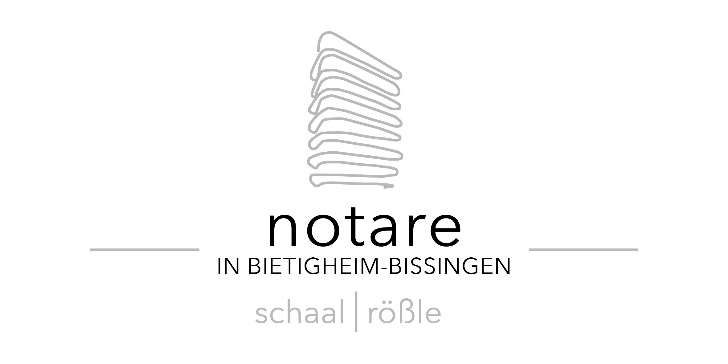 Bitte senden Sie dieses Datenblatt ausgefüllt an das Notariat zurückDatenblatt für einen ErbscheinsantragHinweis: Dieses Datenblatt dient zur Vorbereitung des Notartermins. Damit Ihre Wünsche sachgerecht berücksichtigt werden können, sind wir darauf angewiesen, dass uns detaillierte Informationen vorliegen. Wir möchten Sie daher bitten, sich die Zeit zu nehmen, das Datenblatt genau auszufüllen und alles anzugeben.Bitte lassen Sie uns mit Übersendung des Datenblattes auch eine Kopie des jeweiligen Ausweises der angegebenen Beteiligten zukommen. Notarielle Dienstleistungen sind kostenpflichtig.Mit der Übersendung dieses Datenblattes an den Notar, versichere ich, dass ich im Auftrag aller angegebenen Vertragsbeteiligten handele und beauftrage den Notar mit der Erstellung des Entwurfes.Notare Schaal & RößleBorsigstraße 474321 Bietigheim-Bissingennotare@schaal-roessle.dewww.schaal-roessle.deTel.: 07142 / 46996 - 00Fax: 07142 / 46996 - 49Verstorbene PersonVerstorbene PersonNameVorname (alle angeben)Rufname (=genannt)ggf. GeburtsnameGeburtsdatum/-ortTodestag/-ortStaatsangehörigkeit/en Letzter gewöhnlicher Aufenthalt, AnschriftFamilienstand 
(im Todeszeitpunkt) ledig				 verheiratet
 geschieden (Kopie des Scheidungsurteils beifügen !) verwitwet   - Ehegatte vorverstorben am:
      		- geboren am:     
      Name des Ehegatten und letzte Anschrift:
     
Güterstand
(falls verheiratet) Gütertrennung	 Gütergemeinschaft	-> Bitte Kopie des Ehevertrags mitvorlegen ohne Ehevertrag verheiratet (Zugewinngemeinschaft)Gabe es Vorehen? nein ja, und zwar:      Vermögen im Ausland vorhanden? nein ja, und zwar in folgenden Staaten:      NachlassverfahrenNachlassverfahrenNachlassgerichtGeschäftsnummerRechtsstreit über die Erbschaft nein, kein Rechtsstreit anhängig ja, Rechtsstreit anhängig, bei folgendem Gericht: Antragssteller (für mehrere Antragsteller bitte Personendaten für jeden Antragsteller in gesondertem Datenblatt ausfüllen)Antragssteller (für mehrere Antragsteller bitte Personendaten für jeden Antragsteller in gesondertem Datenblatt ausfüllen)NameVorname (alle angeben)Rufname (=genannt)ggf. GeburtsnameGeburtsdatumGeburtsortStraße/HausnummerPLZ/OrtTelefonnummerE-MailVerwandtschaftsverhältnis zum Verstorbenen Ehegatte	 Kind Elternteil	 GeschwisterteilHandelt Antragsteller selbst? ja nein, wird vertreten durch:      	, aufgrund Vollmacht (Hinweis: notarielle Beglaubigung notwendig, bitte im 	Original mitbringen)ErbenErbe 1Erbe 2Erbe 3NameVorname (alle angeben)Rufname (=genannt)ggf. GeburtsnameGeburtsdatumGeburtsortStraße/HausnummerPLZ/OrtSteueridentifikationsnummerErbanteil (Quote)Verwandtschaftsverhältnis zum Verstorbenen Ehegatte Kind Elternteil Geschwisterteil Ehegatte Kind Elternteil Geschwisterteil Ehegatte Kind Elternteil GeschwisterteilPersonen, die gesetzliche Erben wären, aber nicht Erben geworden sind(z.B. durch Tod, Verzicht, Ausschlagung)Person 1Person 2Person 3NameVorname (alle angeben)Rufname (=genannt)ggf. GeburtsnameGeburtsdatumGeburtsortStraße/HausnummerPLZ/OrtErbanteil (Quote)Verwandtschaftsverhältnis zum Verstorbenen Ehegatte Kind Elternteil Geschwisterteil Ehegatte Kind Elternteil Geschwisterteil Ehegatte Kind Elternteil GeschwisterteilGrund für Wegfall vorverstorben Erbausschlagung vorverstorben Erbausschlagung vorverstorben ErbausschlagungZum Nachlass gehörendes Grundeigentum / UnternehmensbeteiligungenZum Nachlass gehörendes Grundeigentum / UnternehmensbeteiligungenImmobilien in Deutschland(Grundbuch, Blatt, Flst-Nr., Beschrieb) nein ja, und zwar: Immobilien im Ausland(Grundbuch, Blatt, Flst-Nr., Beschrieb)Hinweis: liegt Grundbesitz in einem EU-Mitgliedsstaat, kann die Ausstelltung eines Europäischen Nachlasszeugnisses sinnvoll sein nein ja, und zwar: Beteiligung an Unternehmen nein ja, und zwar: ErbscheinErbscheinArt des Erbscheins Alleinerbschein (Alleinerbe)	 Teilerbschein (Miterbe) Gemeinschaftlicher Erbschein (für alle Miterben gemeinsam) Europäisches NachlasszeugnisGrundlage der Erbschaft gesetzliche Erbfolge (kein Testament/Erbvertrag vorhanden) privatschriftliches Testament vom      	Eröffnungsniederschrift vom      	(soweit vorhanden bitte in Kopie beifügen) notarielles Testament/Erbvertrag vom      	Eröffnungsniederschrift vom      	(soweit vorhanden bitte in Kopie beifügen)Beschränkungen/BeschwerungenBeschränkungen/BeschwerungenTestamentsvollstreckung nicht angeordnet ja, Testamentsvollstrecker ist:	Name      	Vorname      	ggf. Geburtsname      	Geburtstag/-ort      	Straße/Hausnummer      	PLZ/Ort      Nacherbfolge nicht angeordnet ja, Nacherben sind:      VermögenswerteVermögenswerteWert des Nachlasses(Verkehrswert aller Immobilien, des gesamten Geldvermögens und sonstigen Vermögens)Geldvermögen €Grundbesitz €Verbindlichkeiten€      Ist ein Entwurf gewünscht?Ist ein Entwurf gewünscht? ja, per Post ja, per E-Mail neinBeurkundende Notar Notar Schaal Notar RößleOrt, DatumUnterschrift Antragssteller(zwingend erforderlich!)